    		 				                                                                                              Bytom, dnia …………………..OŚWIADCZENIEW SPRAWIE UCZĘSZCZANIA NA LEKCJE RELIGII I ETYKIImię i nazwisko ucznia …………………………………………………….…………………
Klasa …………………Zgodnie z Rozporządzeniem Ministra Edukacji Narodowej z dnia 14 kwietnia 1992 roku 
w sprawie warunków i sposobu organizowania nauki religii w szkołach publicznych (tekst jednolity: Dz. U. z 2020r., poz. 983) wyrażam wolę, aby mój syn/moja córkauczestniczył / uczestniczyła w lekcjach religii*	TAK      NIE 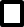 uczestniczył / uczestniczyła w lekcjach etyki*      TAK     NIEOświadczenie jest ważne na czas trwania nauki w Szkole Podstawowej nr 45 w Bytomiu. Zmiana decyzji może nastąpić tylko w  formie pisemnej złożonej u wychowawcy. Data i czytelny podpis rodziców/opiekunów prawnych                                                        1. ………………………………………………2. ………………………………………………